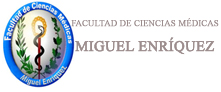 GUIA  ORIENTADORATema 8: Protección medica contra las armas de exterminio en masas (AEM) en situaciones excepcionales y de desastre.             Objetivos del tema:Identificar las características y efectos de las AEMInterpretar las medidas de protección medica contra los efectos del empleo de las AEMConferencia clase No1. Protección médica contra las armas de exterminio en masas (AEM) en situacionesObjetivos de la clase: 1.Identificar las características y efectos de las AEM2.Explicar las medidas de protección médica contra los efectos del empleo de las AEMSumario:1.Arma nuclear. Factores destructivos, efectos sobre el organismo humano. Protección médica 2.Arma química y productos tóxicos industriales (cloro, amoniaco). Clasificación, efectos, vías de penetración, medidas de protección médica. 3. Arma biológica: Características, vías de transmisión medios y forma de empleo, agresiones contra Cuba. Medidas de protección Los estudiantes deberán cumplir las siguientes actividades:1. Leer las indicaciones  para la clase2. Estudiar el contenido por la presentación digital propuesta y prepararse para la clase taller. Arma nuclear.  Arma química. . Arma biológica3. Consultar la bibliografía recomendada4. Esclarecer las dudas comunicándose con los profesores del curso, correspondientes al encuentro   .Bibliografía: PPD Tomo I Pág. 101 a la 174